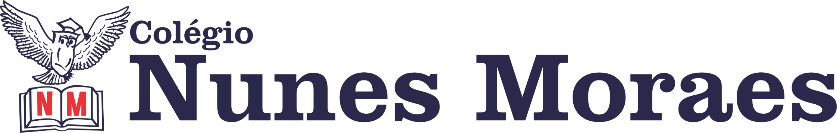 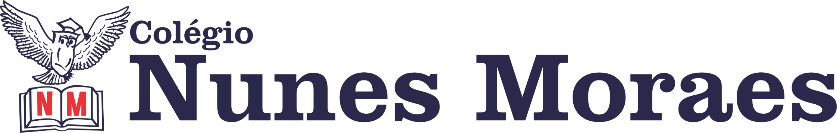 DIA: 12 DE MAIO DE 2020 - 3°ANO E.F1ªAULA: PORTUGUÊS Componente Curricular: PortuguêsObjeto de Conhecimento: Práticas de oralidadeAprendizagens Essenciais: Trabalhar a oralidade dos alunos valorizando o conhecimento prévioOlá, querido(a) aluno(a)!Hoje, você vai estudar usando um roteiro de estudos. Mas o que é um roteiro de estudos? É um passo a passo pensado para te auxiliar a estudar o assunto da vídeo aula de uma maneira mais organizadaPara a aula de hoje, você vai precisar do livro 1 de Língua PortuguesaLink da aula: https://youtu.be/rTUGee7L6EoPasso 1: Continuação do capítulo 5 “Relato de experimento”Leitura das páginas 114 e 115 Exploração dos termos: exóticas, nativas e domesticadas (página 114)Página 115, resolução da atividade após a leitura“Para relembrar”, página 116. Aplicação de exemplosPasso 2: Sem atividades para casaOBS: CONCLUSÃO DO CAPÍTULO(enviar foto da atividade pelo Whatsapp para registro)2ªAULA: HISTÓRIA Componente Curricular: HistóriaObjeto de Conhecimento: Os bairros e suas histórias; Quem vive nos bairros?Aprendizagens Essenciais: Olá, querido(a) aluno(a)!Hoje, você vai estudar usando um roteiro de estudos. Mas o que é um roteiro de estudos? É um passo a passo pensado para te auxiliar a estudar o assunto da vídeo aula de uma maneira mais organizadaPara a aula de hoje, você vai precisar do livro 1 de História e GeografiaLink da aula: https://youtu.be/qZSrHM5k4UYPasso 1: Continuação do capítulo 5 “Bairros e mais bairros”Questão 3, página 82. Leitura da questão e resolução das perguntas da página 83;Leitura das páginas 85 e 86, com marcação de informações importantes nos textos;Resolução da página 87.Passo 2: Para casa, página 84(enviar foto da atividade pelo Whatsapp para registro)3ªAULA: MATEMÁTICAComponente Curricular: MatemáticaObjeto de Conhecimento: Problemas envolvendo adição e subtração: juntar, acrescentar, separar, retirar, comparar e completar quantidades.Aprendizagens Essenciais: Efetuar adição e subtração com reagrupamento e decomposição empregando procedimentos pessoais ou o algoritmo.Olá, querido(a) aluno(a)!Hoje, você vai estudar usando um roteiro de estudos. Mas o que é um roteiro de estudos? É um passo a passo pensado para te auxiliar a estudar o assunto da vídeo aula de uma maneira mais organizadaPara a aula de hoje, você vai precisar do livro 1 de MatemáticaLink da aula: https://youtu.be/I14AK0oe3gcPasso 1: Continuação do capítulo 5 “Juntar e Separar”Explicação da situação problema, valorizando cada método usado pelas crianças, página 108Na página 109, “Organize as ideias” - resolução e explicação“Aperte o passo”, página 110. Leitura de tabelas e resolução das questões.Passo 2: Para casa, questão 13 da página 109 e a página 111(enviar foto da atividade pelo Whatsapp para registro)